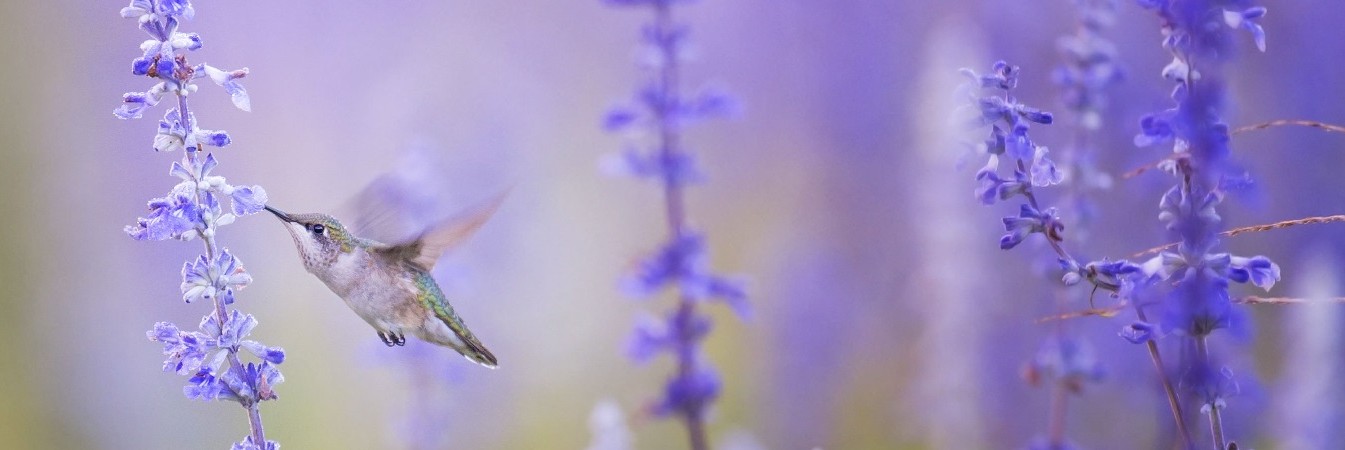 (Virksomhedsnavn)(Virksomhedsnavn) erklærer hermed at vi overholder alle Danske og internationale love og konventioner, som Danmark har tilsluttet sig i forbindelse med arbejdstageres rettigheder, herunder:Vi sikrer at børnearbejde ikke forekommer i virksomheden ved at kontrollere cpr.nr. ved udarbejdelsen af ansættelseskontrakt og vi sikrer at ingen medarbejdere er under 18 år. 
Vi sikrer at alle medarbejdere er omfattet af en dansk overenskomst og har en ansættelseskontrakt.
 Vi sikrer at alle medarbejdere er frivilligt ansat i virksomheden og til enhver tid kan opsige ansættelsesaftalen ifølge overenskomsten og øvrige ansættelsesretslige love. 
Vi sikrer at alle medarbejdere har lige muligheder uanset alder, etnicitet, nationalitet, religiøs opfattelse og seksualitet. 
Vi sikrer at alle medarbejdere frit kan organisere sig i fagforening eller anden arbejdstagerorganisation. Dato:Underskrift (ledelsesrepræsentant):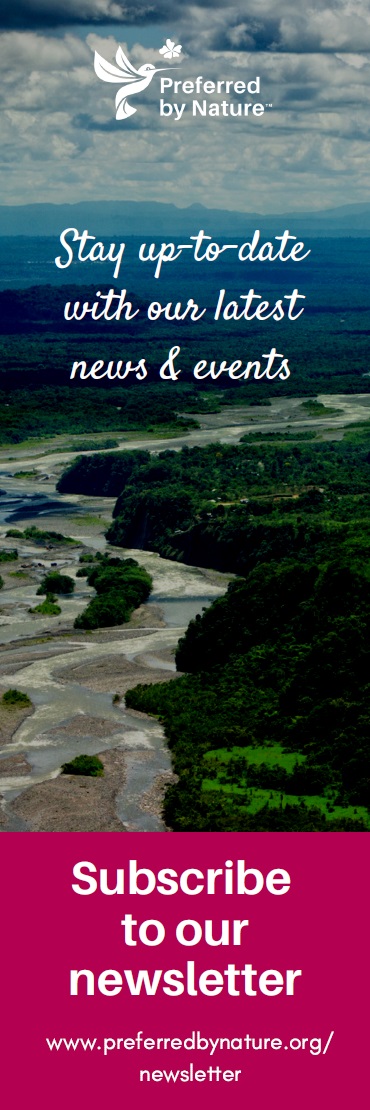 